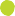 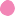 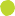 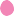 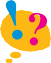 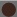 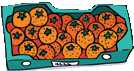 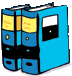 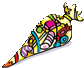 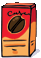 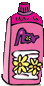 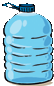 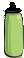 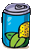 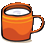 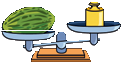 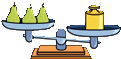 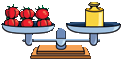 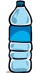 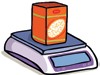 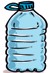 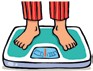 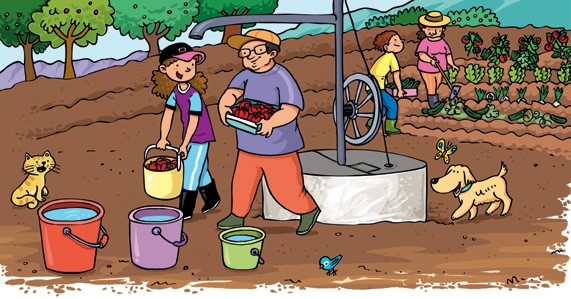 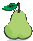 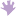 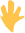 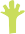 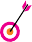 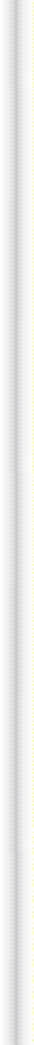 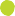 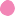 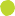 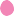 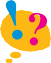 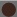 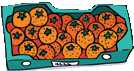 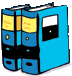 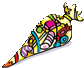 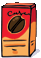 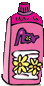 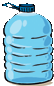 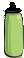 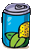 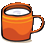 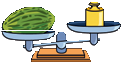 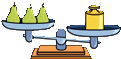 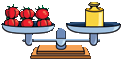 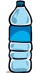 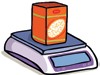 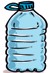 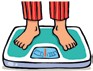 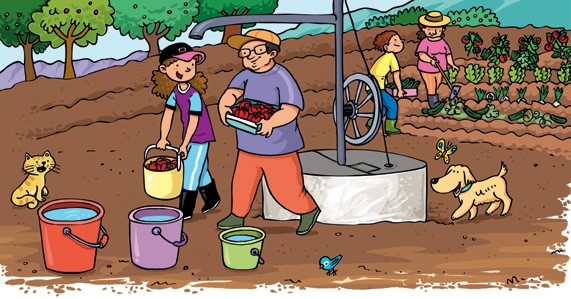 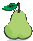 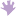 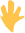 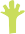 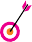 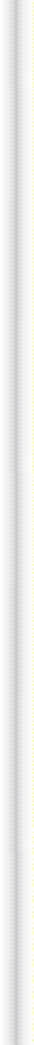 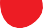 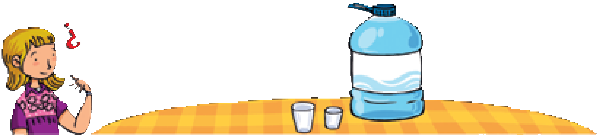 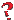 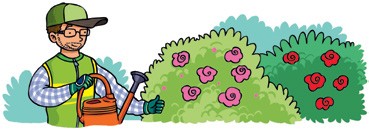 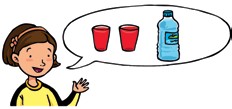 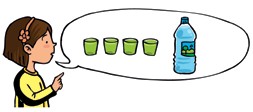 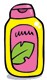 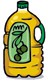 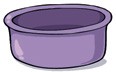 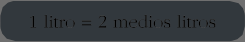 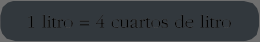 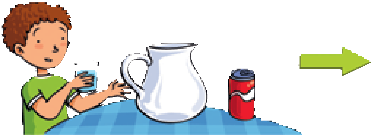 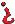 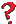 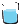 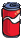 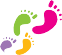 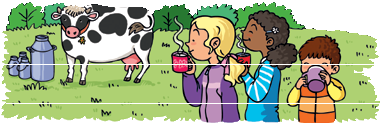 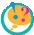 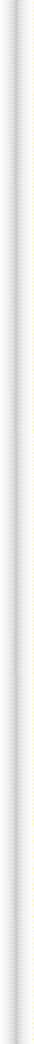 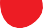 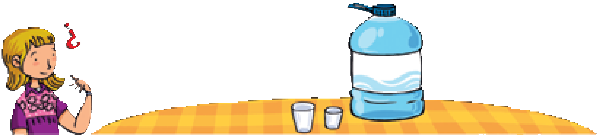 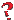 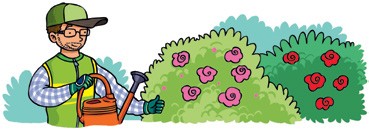 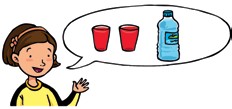 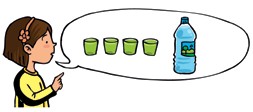 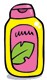 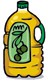 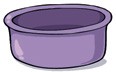 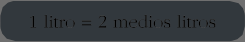 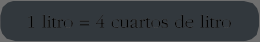 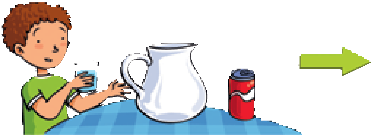 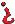 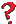 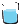 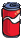 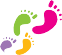 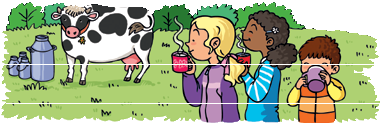 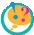 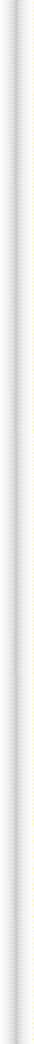 Soluciones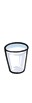 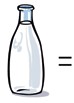 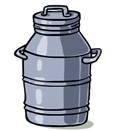 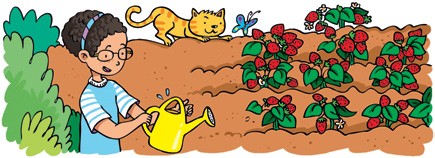 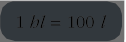 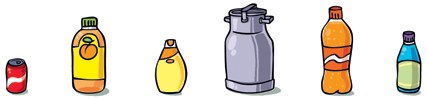 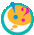 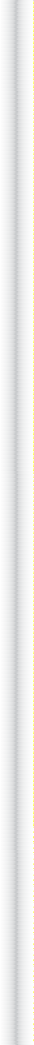 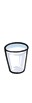 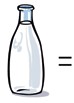 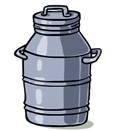 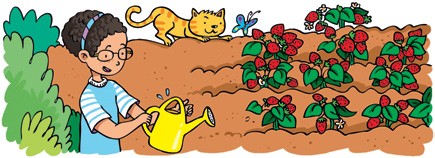 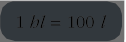 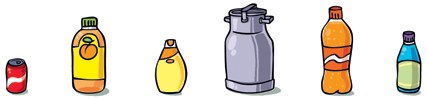 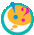 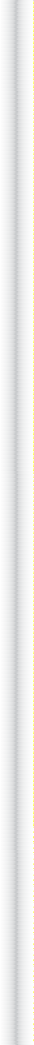 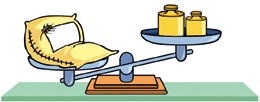 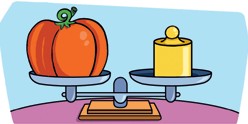 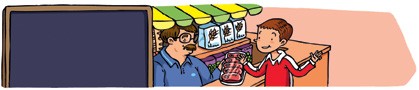 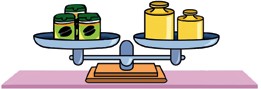 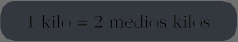 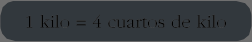 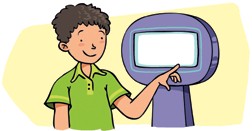 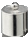 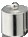 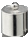 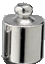 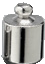 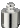 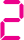 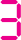 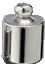 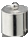 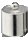 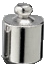 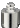 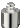 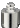 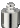 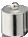 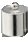 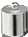 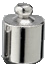 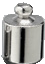 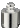 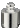 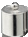 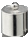 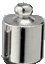 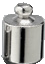 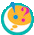 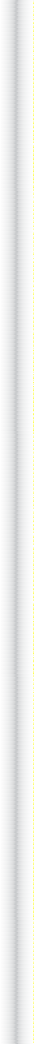 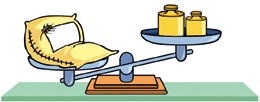 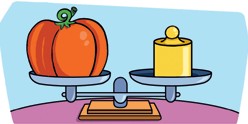 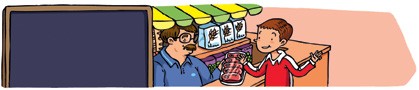 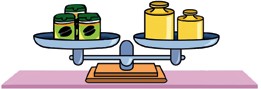 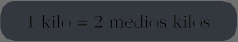 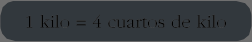 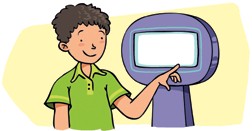 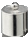 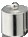 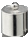 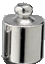 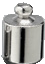 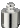 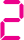 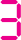 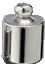 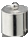 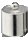 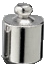 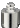 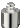 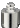 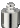 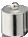 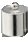 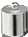 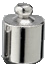 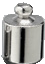 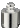 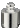 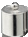 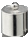 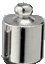 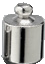 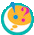 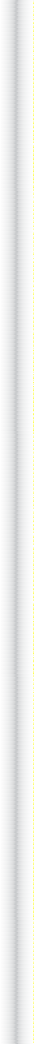 Sugerencias metodológicasSugerencias metodológicas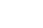 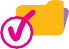 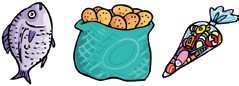 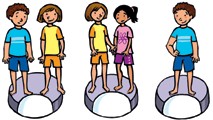 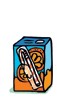 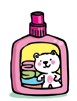 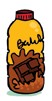 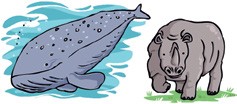 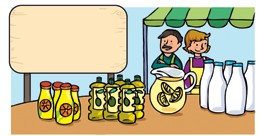 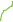 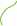 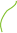 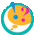 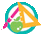 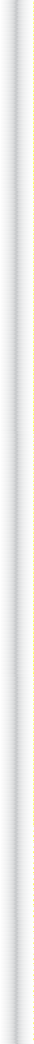 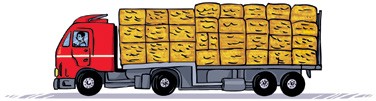 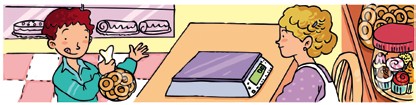 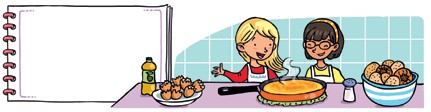 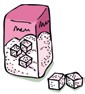 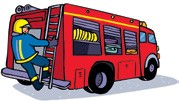 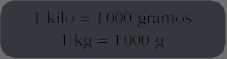 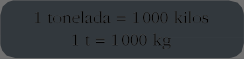 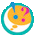 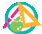 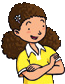 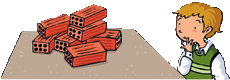 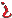 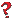 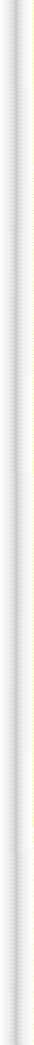 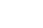 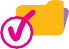 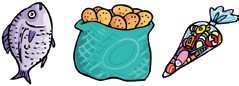 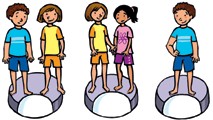 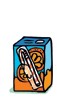 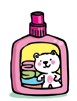 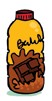 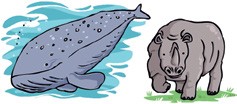 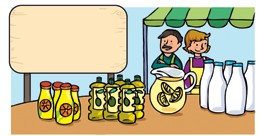 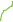 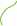 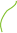 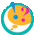 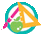 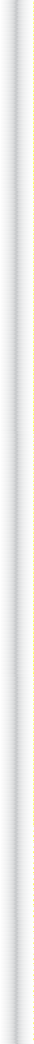 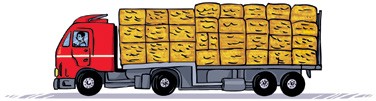 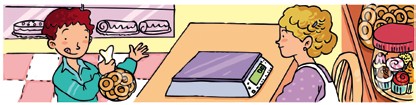 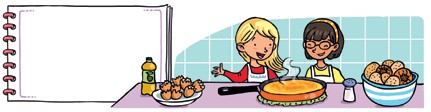 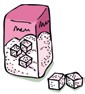 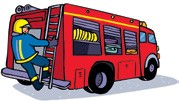 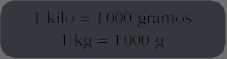 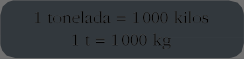 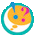 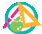 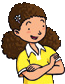 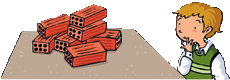 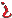 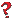 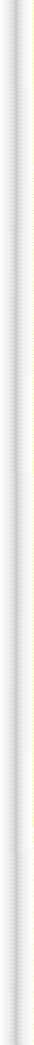 Unidad     7¿Cuál es el peso de cada niño?69 kg	68 kg	36 kgCopia y completa.3 kg = … g	e) 4 t = …  kg6 kg = … g	f) 2 t = … kg8 kg = … g	g) 9 t = …  kg4 kg = … g	h) 5 t = …  kg¿Qué animal pesa más?¿Cuánto cuesta un litro de cada artícu- lo?¿Cuánto cuesta un kilo?7 500 kg	3 t 600 kgRESUELVO PROBLEMASCelia ha comprado cuarto de kilo de jamón de york, 3 kg de peras, 500 g de mantequilla, 1 melón de 1 kg y medio y 100 g de chuches. ¿Cuánto pesa la compra de Celia en total?Para hacer un batido, Carlos necesita medio litro de leche, un cuarto de  li- tro de zumo de fresa07